Коммерческое предложение на установки с объемом цистерны 6 056 литров ,
устанавливаются в прицеп или кузов автомобиля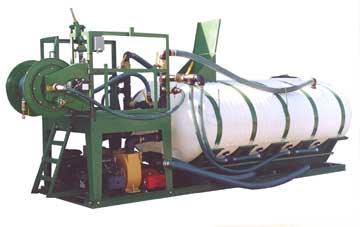 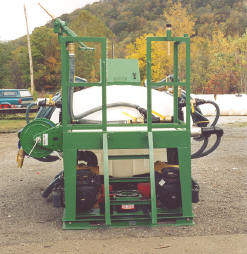 Комплектация и технические характеристики:Площадь засевания за 1 проход – 2 137 м2
Длина шланга: 30 метров
Время смешивания материалов: 10-20 мин
Дальность распыления: до 40 метров
Насадки: для широкого распределения смеси, для точного распределения смеси, для ландшафтной отделки, для работы на склонахсмотрите видео о гидропосевных комплексах Turbo Turf на youtube.comГидропосевные комплексы Turbo Turf, производства США – это профессиональная линейка навесных и прицепных машин для проведения работ по озеленению территорий.Модель гидропосеваМодель гидропосеваHS-1600-ZED Модель гидропосеваМодель гидропосеваТип смешивания компонентовТип смешивания компонентовгидравлическийМодель двигателяKohler Command Pro, 27*2 л.с.Kohler Command Pro, 27*2 л.с.Тип двигателяТип двигателябензинПоток выдачи смесиПоток выдачи смесиДо 150 л/минДиаметр сечения шлангаДиаметр сечения шланга3,2Вес оборудования без смеси, кгВес оборудования без смеси, кг970Вес оборудования со смесью, кгВес оборудования со смесью, кг6817Габаритные размерыГабаритные размеры208x488х249Размер крепежной рамыРазмер крепежной рамы152х488